 Je kunt algoritmes gebruiken om dingen te beschrijven die mensen iedere dag doen. In deze 
  opdracht maken we een algoritme waarmee we elkaar helpen om een papieren vliegtuigje 
  te maken.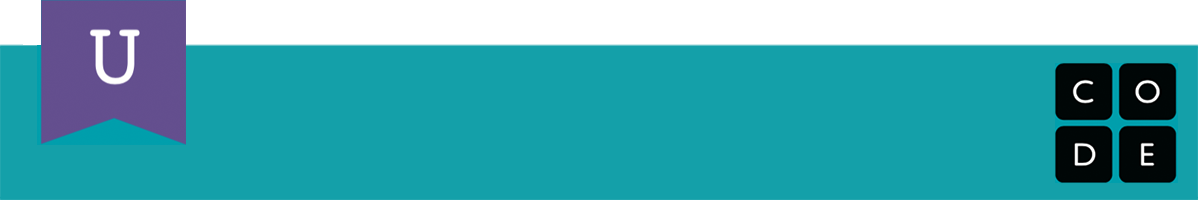 Knip hieronder de stappen voor het maken van een vliegtuig uit. Plak alleen de zes juiste stappen in de goede volgorde op een leeg vel papier. Ruil jouw uiteindelijke algoritme met iemand anders zodat die het kan gebruiken om een papieren vliegtuigje te maken dat ook écht kan vliegen!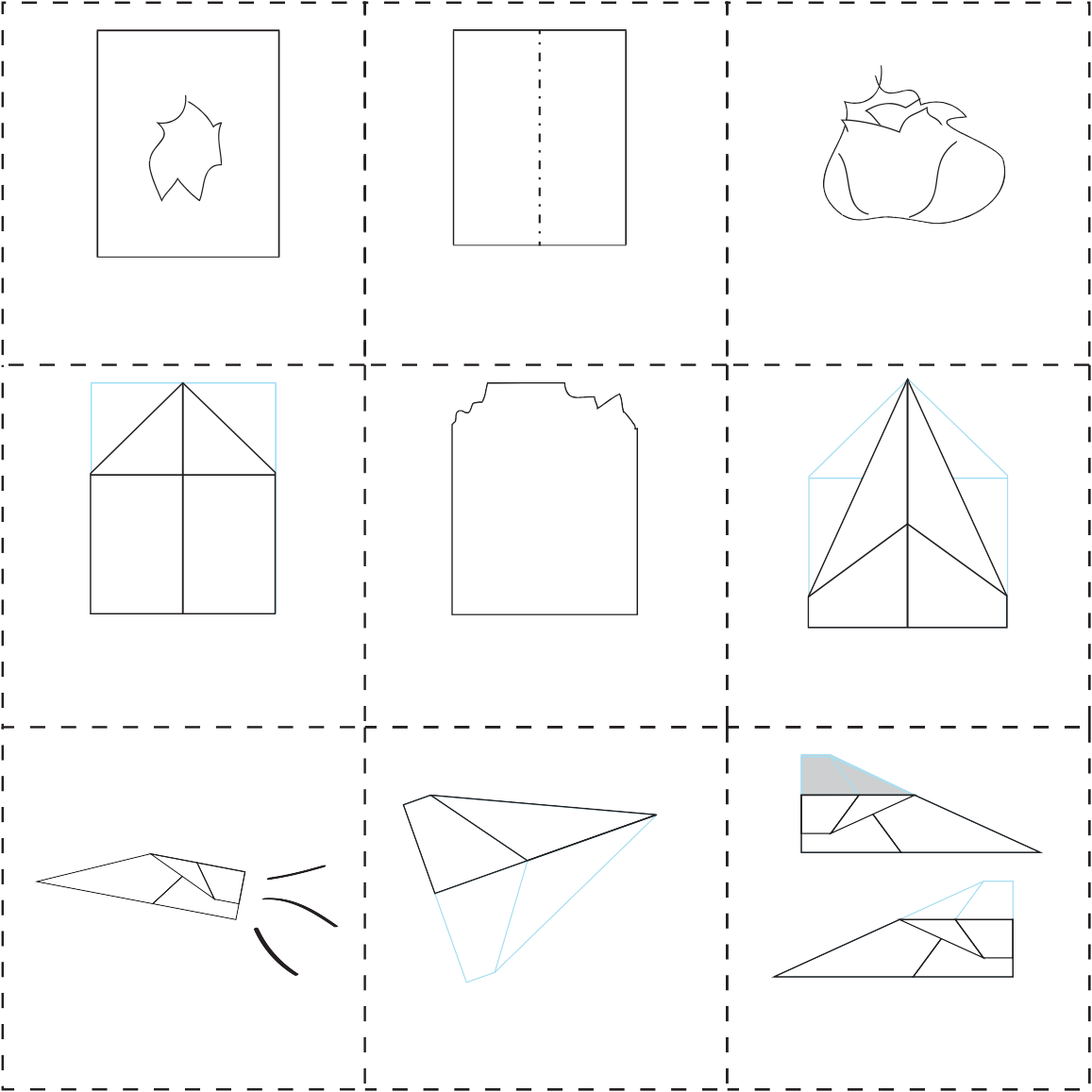 NEEM EEN VEL PAPIER EN KNIP HET MIDDEN ERUITVOUW EEN VEL PAPIER IN HET MIDDEN DUBBELVERKREUKEL EEN 
VEL PAPIERVOUW DE BOVENSTE HOEKEN NAAR HET MIDDENSCHEUR DE HOEKEN VAN EEN VEL PAPIERVOUW DE ZIJDEN MET DE HOEKEN NAAR HET MIDDENGOOI MET HET VLIEGTUIGVOUW HET PAPIER     VOUW DE ZIJKANTEN WEER DUBBEL 		NAAR BENEDENRevisie 141119.1a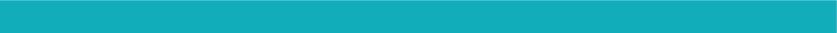 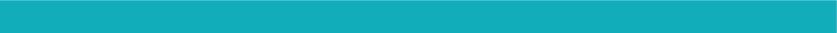 